Universidade do Estado do Rio de Janeiro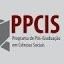 Instituto de Ciências SociaisPrograma de Pós-Graduação em Ciências SociaisOficina de Imagens. Pesquisas com imagensProfa. Clarice PeixotoNo de : 2 (dois), 30 horas, 8 sessões: 2º Semestre de 2023Horário: Quarta-feira, 14:30h-18h:  a confirmarEmenta:A Oficina pretende discutir as principais questões relacionadas ao uso de imagens na pesquisa social. Uma breve introdução à história da antropologia visual e às transformações contemporâneas que ampliaram suas possibilidades, e que levaram ao reconhecimento deste campo. O curso dará ênfase à discussão de pesquisas que produzem e analisam imagens e contará com a participação de convidadas.  Programa16 de agosto – Apresentação do curso. Breve panorama da constituição do campo da antropologia visual: os primeiros aparelhos de registro de imagens. JORDAN, Pierre. Primeiros contatos, primeiros olhares. Cadernos de Antropologia e Imagem 1: 11-22, 1995.  . PINNEY, Christopher. A história paralela da antropologia e da fotografia. Cadernos de Antropologia e Imagem 2:29-52, 1996.. Filmes: Encyclopedie audiovisuelle du cinéma, de Claude-Jean Philippe    Les origines du cinéma: Marey, Muybridge, Regnault – cronofotografias  Buschmänner der Kalahari, Rudolph Pöch, 1907-190930 de agosto. Seminário de Leitura. PEIXOTO, Clarice E. Antropologia e filme etnográfico: um travelling no cenário literário da antropologia visual. BIB. Revista Brasileira e Informação Bibliográfica em C. Sociais 48: 91-115, 1999. _____. Filme etnográfico: as escolhas do fabricante de imagens. In PEIXOTO C. & COPQUE B. (orgs.). Etnografias Visuais. Análises Contemporâneas. Rio de Janeiro: Garamond, 2015. .  NOVAES, Sylvia Caiuby. O silêncio eloquente das imagens fotográficas e sua importância na etnografia. Cadernos de Arte e Antropologia, v. 3, n. 2, pp. 57-67, 2014.13 de setembro – Clarice Peixoto. Imagens de e sobre Famílias. PEIXOTO, Clarice. Filme (vídeo) de família: das imagens familiares ao registro histórico. In PEIXOTO, Clarice (org). Antropologia & Imagem. Narrativas diversas, v.1. Rio de Janeiro: Garamond, 2011.. Filme: Bebela e a Revolução de 1923, de Clarice Peixoto, 40min, 2010. Em site Inarra27 de setembro – Mariana Leal Rodrigues (UNIRIO). Produção de minifilmes na pesquisa antropológicaRODRIGUES, Mariana L. Aprendendo a "olhar sobre os ombros": o uso do filme e da fotografia na pesquisa como uma experiência de devolução e colaboração. Vivência. Revista de Antropologia n. 51, p. 152-173, 2018. Site Inarra____. Entre o registro e a narrativa: alguns desafios da antropologia visual. In PEIXOTO C. & COPQUE B. Etnografias Visuais. Análises Contemporâneas. Rio de Janeiro: Garamond, 2015.. Minifilmes da autora no site do Inarra11 de outubro – Maria Raquel Passos Lima (ICS). A (in)visível armadilha do lixo.. PASSOS LIMA, Maria Raquel. Infraestruturas residuais: colonialismos na gestão de resíduos e a política catadora. Estudos Avançados (online), v. 37, p. 63-82, 2023.. Filme: Vida Real. A política da visibilidade dos catadores de Jardim Gramacho. Maria Raquel P. Lima, 13min, 2015. Em site do Inarra.25 de outubro. VII Seminário Imagens e Narrativas, de 9h-18h. Auditório 9043, bloco F.8 de novembro – Barbara Copque (FEBEF-UERJ). Fabular fotograficamente a cidade. COPQUE, Barbara. As imagens que me faltam. GIS. Revista de Antropologia (online), v. 5, p. 265-281, 2020.. ____. Fotografar: expor (e se expor). A utilização da fotografia no contexto da violência. In: NOVAES, Sylvia Caiuby (org.). Entre Arte e Ciência. A fotografia na Antropologia. São Paulo: EDUSP, p. 71-92, 2015.22 de novembro – Aline Gama – Sobre fotojornalismo . ALMEIDA, Aline Gama. As vidas reveladas no fotojornalismo de violência. In: PEIXOTO, Clarice & COPQUE, Bárbara (orgs.). Etnografias Visuais. Análises Contemporâneas. Rio de Janeiro: Garamond, p. 49-70, 2015.____. A família nas imagens de violência: um ensaio sobre a ausência. In Anais do III Seminário Internacional Violência e Conflitos Sociais: ilegalismos e lugares morais. Fortaleza, 2011. Site do Inarra.29/11 e 6/12 – Apresentação dos trabalhos finais.Bibliografia complementar. . MACDOUGALL, David. Film, ethnography, and the senses. The corporeal image. Princeton University Press, 2006._____. Transcultural Cinema. Princeton University Press, 1988.  . MARESCA, Sylvain. Refletir as ciências sociais no espelho da fotografia. In REIS, Elisa et al. São Paulo: Hucitec- Anpocs, p. 326-339, 1995.. MITCHELL, W. J. T. O ensaio fotográfico: quatro estudos de caso. Cadernos de Antropologia e Imagem 15: 101-131, 2002.. PINK, Sara. The future of visual anthropology. Enganging the senses. London: Routledge, 2006. . Rouillé, André. A fotografia, entre documento e arte contemporânea. São Paulo: Editora SENAC, 2009.. VídeoAulas, textos e filmes do site www.inarra.com.br